ROMÂNIA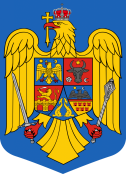 JUDEŢUL BACĂU            UNITATEA ADMINISTRATIV TERITORIALĂ COMUNA  LETEA VECHETel/fax 0234.213.474www.primarialeteaveche.ro, office@primarialeteaveche.ro 					ANUNȚComuna Letea Veche, titular al PLANULUI URBANISTIC GENERAL, anunță publicul asupra disponibilizării proiectului Planului Urbanistic General și a raportului de mediu. Documentele pot fi consultate la sediul Primăriei Letea Veche și la sediul Agenției pentru Protecția Mediului Bacău, str. Oituz, nr. 23, în zilele lucrătoare, între orele 8:00 – 14:00 și pe pagina de internet a Primăriei Letea Veche. Ședința de dezbatere publică a proiectului PUG și a raportului de mediu va avea loc în data de 27.01.2020, începând cu ora 12, la sediul Primăriei Letea Veche.  Comentariile și propunerile publicului se primesc în scris la sediul Primăriei Letea Veche și al APM Bacău, până la data de 23.01.2020. 